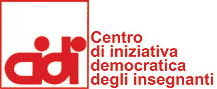 SCHEDA di ISCRIZIONE Intervento di SUPPORTO PERSONALIZZATO per                                                                   il superamento dell’ANNO DI PROVADati personali:Cognome ________________________________   Nome  _____________________________________Nata/o  a _________________________________Prov. (___)_ il ______________ E-mail _____________________________________ Cell. __________________Classe di concorso	 A001	 A010	 A011	 A012	 A017	 A018	 A020	 A022	 A026	 A027	 A028	 A030	 A041	 A045	 A046	 A048	 A049	 A060	 AB24	 AB25	 AC24	 AC25	 Scuola primariaIndirizzoVia __________________________________________________________________________________________________C.A.P. ___________ Città _______________________________________________________________Prov. (____)__Data ______________________    					FIRMA _________________________________ Autorizzo il CIDI, Centro di Iniziativa Democratica degli Insegnanti di Milano al trattamento dei miei dati personali ai sensi della legge 196/2003 e all’inserimento nella mailing-list per l’invio della newsletter con le attività del C.I.D.I. di Milano. Il corso persegue obiettivi di servizio a favore della scuola pubblica, non è finalizzato a fini di lucro e il ricavato, oltre al rimborso delle spese sostenute dai relatori, sarà utilizzato per i fini dello statuto dell’associazione.Il CIDI è soggetto qualificato per l’aggiornamento e la formazione del personale della scuola ed è inserito nell’elenco degli Enti accreditati/qualificati pubblicato dal MIUR in data 23/11/2016. Il corso si configura come attività di formazione e aggiornamento e dà diritto, ai sensi degli artt. 64 e 65 del CCNL, a richiedere l’esonero dal servizio.Il versamento può essere effettuato in una delle due modalità:1] IBAN IT 71 Q 05034 0169 1000000018563 intestato a: Centro di Iniziativa Democratica degli Insegnanti C.I.D.I. c/o Banca: POPOLARE DI MILANO –    Causale: “Supporto anno di prova”.
oppure 2] Conto corrente postale: 24303208 intestato a CIDI di Milano – via S. Dionigi 36. – Causale: “Supporto anno di prova”
Il corso persegue obiettivi di servizio a favore della scuola pubblica e non è finalizzato a fini di lucro. Il ricavato, oltre al rimborso delle spese sostenute dai relatori, sarà utilizzato per i fini dello statuto dell’associazione.A corso avviato la quota versata non potrà essere restituita né in toto né in parte.Data ______________________    					FIRMA _________________________________ 